	          Kronoberg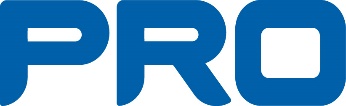 	Kom med i1maj – 1 sep 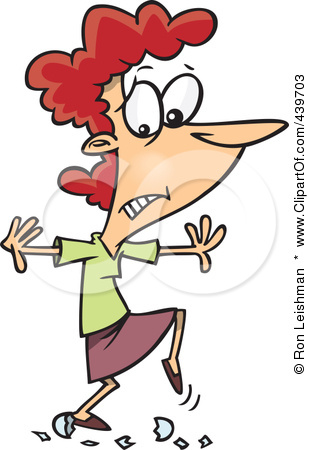 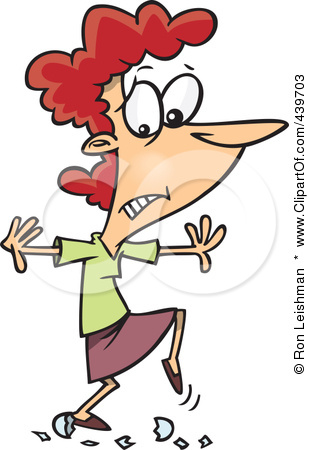 Samla poäng till Dig själv och till Din Förening genom att:GÅ minst en halvtimme – ger 1 poängCYKLA minst 3 km – ger 1 poängSIMMNING minst 20 min – ger 1 poäng Gymnastik minst 20 min – ger 1 poängDu kan samla högst 2 poäng per dag hur mycket Du än görDu tävlar individuellt och för Din föreningDu antecknar själv Din poängDelta varje dag i fyra månader Från den 1 maj – 1 sepOBS!! Anmäl din PRO förening till distriktet senast måndagen den 20 april och utse vilken i din PRO förening som ska vara kontaktperson och samla in alla ifyllda deltagarlistor från dom som har deltagit för en sammanställning. OBS! Vi drar vinnarna efter 1 okt bland föreningar som lämnat in sammanställningen.Mer information om detta kommer senare.Det lottas ut 2 X 200 kr bland deltagande föreningarsamt lottar vi ut 8 X 200 kr bland deltagarna som samlat in minst 50 poängFunderingar? kontakta Tonny Nicklasson Gyllenhammar Tfn 0705-86 38 77 eller E-posta tonnynicklassongyllenhammar@outlook.com--------------------------------------------------------------------------------------------------------------------------------------Vi anmäler vår förening att medverka i Motionskampen: Din anmälan skickar du digital till distriktets E-postadress info@kronoberg.pro.se eller klipp ut svarstalongen och skicka den till PRO Kronoberg, S. Vallviksvägen 4 b, 352 51 VäxjöPRO förening:Kontaktperson i vår förening blir:Mailadress till kontaktperson:Telefonnummer till kontaktperson: